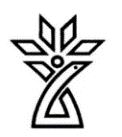 دانشگاه علوم پزشکی و خدمات درمانی استان چهار محال و بختیاریطرح دوره دروس نظری و عملی Course Planنام درس: آشناییی با عوامل بیماریزا    نيمسال  دوم 1402 	دانشکده : پیراپزشگی                           گروه آموزشی : علوم آزمایشگاهی	 مشخصات درس:هدف کلی درس (در سه حیطه دانشی، نگرشی و مهارتی):آشنایی کلی دانشجو با عوامل  وبیماریهای ناشی از باکتری های اهداف اختصاصی درس (در سه حیطه دانشی، نگرشی و مهارتی):1- معرفی انواع باکتری های مهم پزشكي2- معرفی فاکتو رهای موثر در بیماریزایی آنها3- شرح تظاهرات کلینیکی بیماری های ناشی از آنها4- شرح اپیدمیولوژی بیماری های ناشی از آنهامنابع درس:Medical Microbiology, Jawetz, Latest edition)Medical Microbiology, Murray,( Latest edition)نحوه ارزشيابی دانشجو و بارم مربوط به هر ارزشيابی: 1-وضعیت حضور و فعالیت کلاسی: 2نمره
2-آزمون میان ترم: 5  نمره
3-آزمون پایان ترم:  13 نمره
▪ روش های تدریس:
1-سخنرانی
2-ماژیک و وایت برد
3-ویدئو پروژکتورمسئولیت های فراگیران:
حضور به موقع در کلاس درس 
مشارکت فعال در مباحث کلاسی 
انجام تکالیف در زمان تعیین شده 
رعایت شئونات اخلاقی و پوشش حرفه ای مناسب مطابق با اصول و قوانین.
سیاست مسئول دوره در خصوص برخورد با غیبت و تاخیر دانشجویان:
غیبت بیش از 3 جلسه به آموزش گزارش شده و براساس دستورالعمل آموزش رفتارخواهدشد و برای غیبت در هر جلسه ، 25/0 نمره کسر می گردد.
برای غیبت های دسته جمعی به ازاء هر غیبت یک نمره از تمامی دانشجویان کسر می گردد.
نام و شماره درس:	  آشناییی با عوامل بیماریزا    11421012روز و ساعت برگزاری: شنبه، ساعت  15:30-13:30رشته و مقطع تحصيلی : کارشناسی   فناوری اطلاعات سلامت ترم 2محل برگزاری: دانشکده پیراپزشکی- کلاس 18تعداد و نوع واحد (نظری/عملی) : 2 واحد نظریدروس پيش نياز: نداردمسوول درس:  دکترمجید ولیدیاطلاعات تماس مسئول درس(تلفن، روزهای تماس، آدرس دفتر و ایمیل):٭ Email: validi543@gmail.comدانشکده پیراپزشکی، 03833346720، داخلی 242اطلاعات تماس مسئول درس(تلفن، روزهای تماس، آدرس دفتر و ایمیل):٭ Email: validi543@gmail.comدانشکده پیراپزشکی، 03833346720، داخلی 242جدول زمان بندی ارائه درسجدول زمان بندی ارائه درسجدول زمان بندی ارائه درسجدول زمان بندی ارائه درسجدول زمان بندی ارائه درسجدول زمان بندی ارائه درسجدول زمان بندی ارائه درسآمادگی لازم دانشجويان قبل از شروع کلاسروش تدریسمدرسعنوانساعتتاريخرديفمطالعه مطالب جلسه
قبلحضوری به همراه پرسش
و پاسخ کلاسی،
(سخنرانی/ وایت برد/
ویدئو پروژکتور)دکترمجید ولیدیاستافيلوكوكها (كليات-شاخصهاي بيماريزايي)13:30-15:3028/11/14021//////استرپتوكوكها  (كليات-شاخصهاي بيماريزايي)13:30-15:3005/12/14022//////انتروباكترياسه 13:30-15:3012/12/14023//////باسیلوسها (باسیلوس آنتراسیس ، باسیلوس سرئوس)كلستريديومها (كلستريديوم پرفرينجنس، كلستريديوم تتاني، كلستريديوم بوتولينوم و .....)13:30-15:3019/12/14024//////كورينه باكتريها (باسيل ديفتري )، لیستریا13:30-15:3026/12/14025//////مايكو باكتريها (كليات – مايكو باكتريوم توبركلوزيس و جذام)13:30-15:3018/01/14036//////خانوده اسپيريلاسه(ترپونما، بورليا، لپتوسپيرا)13:30-15:3025/01/14037//////كلاميدياها(كليات و بيماريزايي)ريكتزياها (كليات و بيماريزايي)بروسلا(كليات –بيماريزايي)13:30-15:3001/02/14038